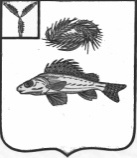 АДМИНИСТРАЦИЯ
МИУССКОГОМУНИЦИПАЛЬНОГО ОБРАЗОВАНИЯ                                                                          ЕРШОВСКОГО РАЙОНА САРАТОВСКОЙ ОБЛАСТИПостановление      От     06.03.2018 г.                        № 4«О внесении изменений                                                                                                                           в базу данных ФИАС».	В соответствии с  Федеральным законом от 28.12.2013 г. «О федеральной информационной адресной системе», по результатам проверки наличия в государственном адресном реестре в ходе инвентаризации выявления отсутствия адресных объектов, администрация Миусского МО ПОСТАНОВЛЯЕТ:Провести добавление адресных объектов, согласно приложению  к данному постановлению.  Глава  Миусского МО                                                               Т.Ю. ЛосеваПриложение  к постановлению                                                                                           администрации  Миусского МО от 06.03.2018г  № 4Список объектов, подлежащих добавлению в  ФИАС:№Адрес объекта адресации подлежащего добавлениюНомер объектаПримечание1413517, Саратовская область, Ершовский район, с. Миусс, ул. Молодежная 37Отсутствие в БД ФИАС2413517, Саратовская область, Ершовский район, с. Миусс, ул. Набережная9Отсутствие в БД ФИАС3413517, Саратовская область, Ершовский район, с. Миусс, Советская9Отсутствие в БД ФИАС4413517, Саратовская область, Ершовский район, с. Нестерово, ул. Молодежная51Отсутствие в БД ФИАС5413517, Саратовская область, Ершовский район, с. Нестерово, ул. Молодежная62Отсутствие в БД ФИАС6413517, Саратовская область, Ершовский район, с. Нестерово, ул. Молодежная63Отсутствие в БД ФИАС7413517, Саратовская область, Ершовский район, с. Нестерово, ул. Советская98Отсутствие в БД ФИАС8413517, Саратовская область, Ершовский район, с. Нестерово, ул. Советская100Отсутствие в БД ФИАС9413517, Саратовская область, Ершовский район, с. Нестерово, ул. Чапаева64Отсутствие в БД ФИАС10413517, Саратовская область, Ершовский район, с. Нестерово, ул. Чапаева65Отсутствие в БД ФИАС11413517, Саратовская область, Ершовский район, с. Чугунка, ул. Советская6аОтсутствие в БД ФИАС12413517, Саратовская область, Ершовский район, с. Чугунка, ул. Советская36аОтсутствие в БД ФИАС13413517, Саратовская область, Ершовский район, с. Чугунка, Юбилейная71Отсутствие в БД ФИАС